Appendix A. Stimuli in the present study.Table A1. Dutch names of pictures per condition. For low name agreement pictures, first and second modal names are given. English translations appear in parentheses.Appendix B. Results for the analyses without the first row.Table B1. Results of Bayesian mixed-effect models for all dependent variables calculated from the onset of naming the fifth picture.Note. The model for log-transformed utterance duration was run for 6000 iterations, and models for other dependent variables were run for 4000 iterations. Bolded values indicate effects where the 95% Cr.I does not contain zero. NA refers to name agreement, SC refers to semantic context.Table B2. Bayes factors for all dependent variables calculated from the onset of naming the fifth picture. Note. NA refers to name agreement, SC refers to semantic context. Bolded values indicate at least moderate evidence in favour of the effects (BF > 3); Italicized values indicate moderate evidence against the effects (BF < 1/3); Regular values indicate only weak evidence in favour of or against the effects (1/3 < BF < 3).Appendix C. Results of post-hoc power analyses on time measures calculated from the onset of naming the fifth picture.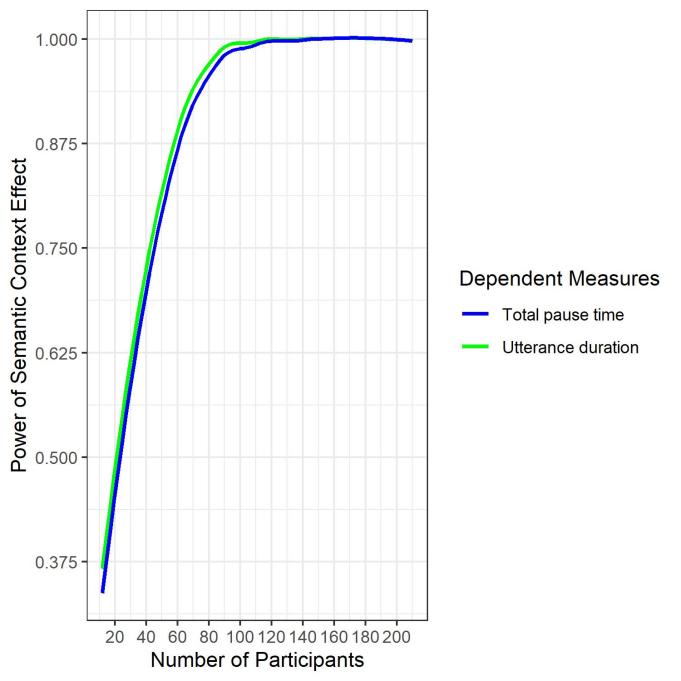 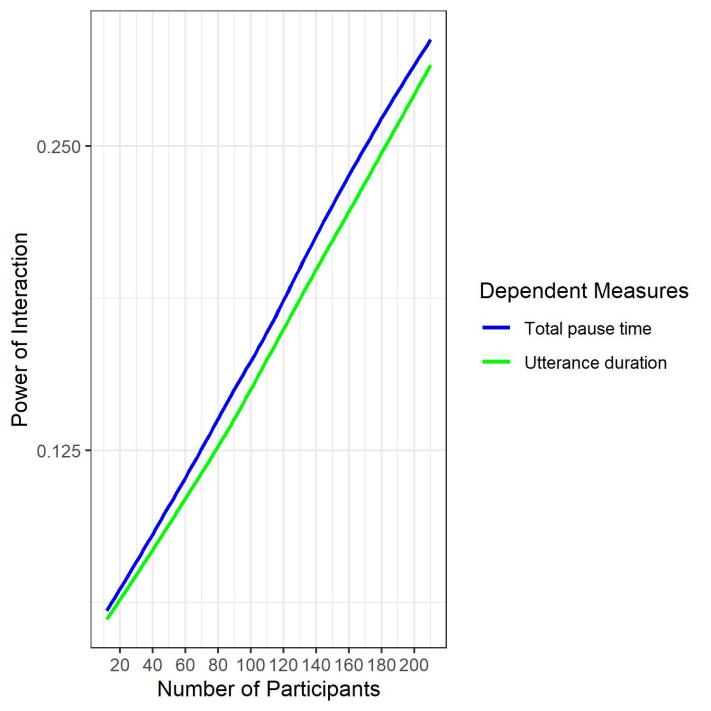 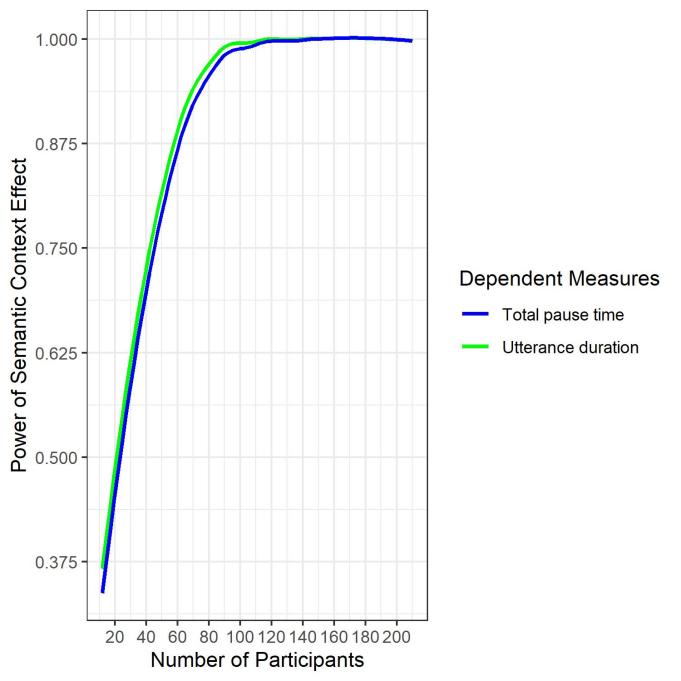 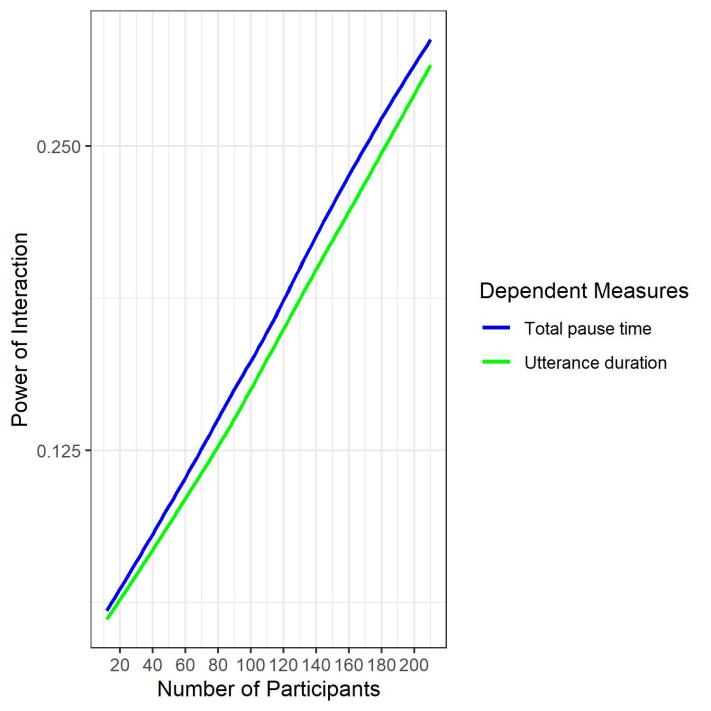 Figure C1. Results of post-hoc power analyses for the semantic context effects (left) and the interaction between name agreement and semantic context (right) on time measures calculated from the onset of naming the fifth picture.High Name AgreementLow Name AgreementAnimaldolfijn (dolphin)vlinder (butterfly)muis (mouse)leeuw (lion)varken / big (pig / piglet)inktvis / octopus (squid / octopus)gier / aasgier (vulture / Egyptian vulture)kat / poes (cat / cat)Body Partsoor (ear)neus (nose)gezicht (face)skelet (skeleton)been / bovenbeen (leg / thigh)kies / tand (molar / tooth)vinger / wijsvinger (finger / index finger)lippen / mond (lips / mouth)Clothinghandschoen (glove)sok (sock)broek (pants)masker (mask)trui / hoodie (sweater / hoodie)blouse / overhemd (blouse / shirt)schoen / wandelschoen (shoe / hiking boot)luier / pamper (diaper / pamper)Toolkam (comb)schaar (scissors)hamer (hammer)weegschaal (weighing scale)kwast / penseel (brush / paintbrush)mes / zakmes (knife / pocket knife)hengel / vishengel (rod / fishing rod)tuinslang / slang (garden hose / hose)EstimateEst.error95% CI95% CIEffective samplesEstimateEst.errorlowerupperEffective samplesAccuracyAccuracyAccuracyAccuracyAccuracyAccuracyAccuracyPopulation-level effectsIntercept2.4990.2022.1242.9153733Population-level effectsName Agreement-0.3060.206-0.7180.09910900Population-level effectsSemantic Context-0.2430.207-0.6580.1610714Population-level effectsNA × SC0.3440.418-0.5031.16811416Group-level effectsParticipant_sd(Intercept)0.9810.1720.6911.3633744Group-level effectsItem_sd(Intercept)0.4250.150.1060.722874Log-transformed utterance durationLog-transformed utterance durationLog-transformed utterance durationLog-transformed utterance durationLog-transformed utterance durationLog-transformed utterance durationLog-transformed utterance durationPopulation-level effectsIntercept8.940.0318.8769699Population-level effectsName Agreement-0.0470.016-0.079-0.0152655Population-level effectsSemantic Context0.0380.0160.0060.0712338Population-level effectsNA × SC0.0210.032-0.0420.0832379Group-level effectsParticipant_sd(Intercept)0.1820.0230.1430.2331271Group-level effectsItem_sd(Intercept)0.0510.0070.040.0662995Log-transformed total pause timeLog-transformed total pause timeLog-transformed total pause timeLog-transformed total pause timeLog-transformed total pause timeLog-transformed total pause timeLog-transformed total pause timePopulation-level effectsIntercept7.2640.1167.0387.4941176Population-level effectsName Agreement-0.2110.076-0.359-0.0625363Population-level effectsSemantic Context0.170.0750.0230.3185468Population-level effectsNA × SC-0.0680.147-0.360.225188Group-level effectsParticipant_sd(Intercept)0.6780.0860.5320.8681933Group-level effectsItem_sd(Intercept)0.1870.0410.1090.2714212Total chunk numberTotal chunk numberTotal chunk numberTotal chunk numberTotal chunk numberTotal chunk numberTotal chunk numberPopulation-level effectsIntercept1.380.0681.2421.5111211Population-level effectsName Agreement-0.1240.033-0.191-0.05911383Population-level effectsSemantic Context0.070.0340.0030.13610980Population-level effectsNA × SC0.0520.066-0.0790.18311505Group-level effectsParticipant_sd(Intercept)0.4070.050.3210.5182497Group-level effectsItem_sd(Intercept)0.0780.0190.0430.1174487NA effectSC effectNull InteractionAccuracy1.480.970.66Log-transformed utterance duration5.511.295.07Log-transformed total pause time3.531.026.03Total chunk number7.420.1033.81